Publicado en  el 24/11/2016 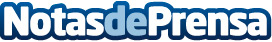 Los modelos que funcionan para hacer sostenible la Seguridad Social Casi la mayoría de países de Europa han realizado reformas de la mayor parte de sus sistemas de seguridad social durante las últimas décadas. Existen varias reformas que han sido del interés del resto de paísesDatos de contacto:Nota de prensa publicada en: https://www.notasdeprensa.es/los-modelos-que-funcionan-para-hacer Categorias: Finanzas Sociedad Recursos humanos Consumo http://www.notasdeprensa.es